«Перечень жизнеобеспечивающих организаций , деятельность которых разрешена на территориинаселенных пунктов город Алдан и поселок Ленинский в период карантина на территории МО «Алданский район»На основании Решения оперативного штаба по недопущению завоза и распространения на территории МО «Алданский район» новой коронавирусной инфекции (COVID-19) от 13.04.2020г № 19, Распоряжаюсь: 	1.Разрешить осуществлять деятельность в период карантина жизнеобеспечивающим организациям, расположенным на территории населенных пунктов город Алдан и поселок Ленинский, Перечень которых указан в Приложениях № 1,2,3 к настоящему Распоряжению. 	2.Отменить действие распоряжения главы МО «Алданский район» от 13.04.2020 № 56р «О Перечне предприятий торговли, деятельность которых разрешена на территории МО «город Алдан» в период карантина».	3.Настоящее распоряжение вступает в силу с момента его подписания.	4.Опубликовать настоящее распоряжение в официальных средствах массовой информации.	5.Контроль за исполнением настоящего распоряжения оставляю за собой.Глава  района                                                                                С.Н.ПоздняковИсп: Ведерникова Е.В.655555(101)РЕСПУБЛИКА  САХА (ЯКУТИЯ) АДМИНИСТРАЦИЯ МУНИЦИПАЛЬНОГО  ОБРАЗОВАНИЯ«АЛДАНСКИЙ  РАЙОН»РАСПОРЯЖЕНИЕ   № 58-р от 14.04.2020г.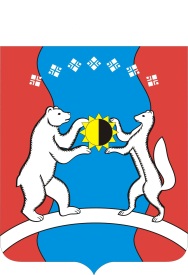 САХА ӨРӨСПҮҮБҮЛҮКЭТЭ«АЛДАН  ОРОЙУОНА»МУНИЦИПАЛЬНАЙТЭРИЛЛИИДЬАһАЛТАТАДЬАhАЛ